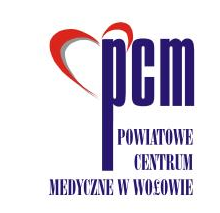 Powiatowe Centrum Medyczne w Wołowie Spółka z ograniczoną odpowiedzialnościąul. Inwalidów Wojennych 26, 56-100 Wołówdla zamówienia publicznego o wartości nieprzekraczającej kwoty 130 000,00 złotychwskazanej w art. 2 ust. 1 pkt. 1 Ustawy Prawo zamówień publicznychPrzeprowadzenie badania sprawozdania finansowego za rok obrotowy 2021, 2022 Powiatowego Centrum  Medycznego w Wołowie Sp. z o. o.CPV: 79210000-9 – usługi księgowe i audytorskieData wszczęcia postępowania: …………………….Zatwierdził i podpisał dokument:..............................................................Podstawa prawna: 2 ust. 1 pkt. 1Ustawy z dnia 11 września 2019 r. Prawo Zamówień Publicznych (Dz. U. z  2021 r. poz. 1129)Wołów, 22.10.2021 r. Nr sprawy: 5/PCM/2021/ZP/BZAPYTANIE CENOWEdla zamówienia publicznego o wartości nieprzekraczającej kwoty 130 000,00 złotychwskazanej w art. 2 ust. 1 pkt. 1 Ustawy Prawo zamówień publicznychZamawiający: Powiatowe Centrum Medyczne w Wołowie Spółka z o. o., ul. Inwalidów Wojennych 26, 56-100 Wołówzaprasza do złożenia ofert na: Przeprowadzenie badania sprawozdania finansowego za rok obrotowy 2021, 2022 Powiatowego Centrum  Medycznego w Wołowie Sp. z o.o.Przedmiot zamówienia:1.1 Przedmiotem zamówienia jest przeprowadzenie badań jednostkowych sprawozdań finansowych Spółki za lata obrotowe kończące się 31 grudnia 2021 r. i 31 grudnia 2022 r.  oraz przygotowanie pisemnych sprawozdań z tego badania, sporządzonych zgodnie z przepisami ustawy z dnia 29 września 1994 r. o rachunkowości (Dz. U. z 2021 r. poz. 217 t.j.) oraz przepisami ustawy z dnia 11 maja 2017 r. o biegłych rewidentach, firmach audytorskich oraz nadzorze publicznym (Dz. U. z 2020 r., poz.1415 t.j.).1.2 W ramach badania Zamawiający oczekuje od Wykonawcy: a) dostarczenia sprawozdania z badania w postaci elektronicznej, sporządzonego w języku polskim i opatrzonego kwalifikowanym podpisem elektronicznym biegłego rewidenta; b) obecności kluczowego biegłego rewidenta (o ile to będzie konieczne) na posiedzeniu Rady Nadzorczej, podczas którego Rada dokona oceny sprawozdania będącego przedmiotem badania i na Zwyczajnym Walnym Zgromadzeniu Wspólników (na koszt biegłego rewidenta), zatwierdzającym sprawozdanie finansowe, w celu złożenia stosownych wyjaśnień i informacji; c) gotowości do spotkań informacyjnych, na koszt biegłego rewidenta, Radą Nadzorczą i zarządem Spółki przed, w trakcie i po zakończeniu badań sprawozdań finansowych;d) sporządzenia na potrzeby spółki, informacji z badania sprawozdania finansowego zawierającego analizę sytuacji finansowej wraz z analizą według podstawowych wskaźników ekonomiczno-finansowych oraz opis każdej pozycji sprawozdania finansowego, a także analizę czy spółka spełnia wymogi do złożenia wniosku o ogłoszenie upadłości lub wniosku o wszczęcie postępowania sanacyjnego;e) przeprowadzenia badania w siedzibie spółki;f) przeprowadzenie badania sprawozdania finansowego poprzedzi przygotowanie indywidualnego planu badania sprawozdania finansowego;g) do współpracy z zespołem przeprowadzającym badanie sprawozdania finansowego zostanie wyznaczony Główny Księgowy;h) przekazania do wiadomości Rady Nadzorczej sporządzonych dla Zarządu (w formie tzw. Listu do Zarządu) informacji o problemach w systemie rachunkowości Spółki;1.3. Sprawozdanie z badania bilansu – sporządzone zgodnie z art. 83  Ustawy z dnia 11 maja 2017 r. o biegłych rewidentach, firmach audytorskich oraz nadzorze publicznym (Dz. U. z 2020 r., poz.1415 t.j.).1.4 Podstawowe informacje o spółce: Termin realizacji zamówienia:2.1 za rok obrotowy kończący się 31 grudnia 2021 r.: do dnia 30.04.2022 r.,2.2 za rok obrotowy kończący się 31 grudnia 2022 r.: do dnia 30.04.2023 r.,Okres gwarancji:Nie dotyczy.Kryteria brane pod uwagę przy ocenie ofert: 4.1 Przy wyborze ofert Zamawiający będzie się kierował następującymi kryteriami:CENA (C)			- waga 100%4.2 Punktacja w kryterium CENA (C) zostanie obliczona z dokładnością do dwóch miejsc po przecinku w następujący sposób: gdzie:C	- punkty za kryterium CENA przyznane badanej ofercieCmin.	- najniższa cena spośród ocenianych ofertCbad.	- cena oferty badanej4.3Cenę oferty należy określić w złotych polskich (PLN) z dokładnością do dwóch miejsc po przecinku.4.4 Cena podana przez Wykonawcę musi zawierać wszelkie koszty związane z realizacją zamówienia i obowiązywać będzie przez cały okres związania ofertą.Sposób przygotowania oferty:5.1 Wykonawca może złożyć jedną ofertę, w języku polskim. Treść oferty musi odpowiadać treści niniejszego zaproszenia do składania ofert. 5.2 Ofertę składa się w formie elektronicznej, w postaci elektronicznej opatrzonej podpisem zaufanym lub podpisem osobistym. Oferta powinna być podpisana przez osobę upoważnioną do reprezentowania Wykonawcy zgodnie z formą reprezentacji Wykonawcy określoną w rejestrze lub innym dokumencie właściwym dla danej formy organizacyjnej Wykonawcy albo przez upełnomocnionego przedstawiciela Wykonawcy. 5.3 Oferta musi zawierać: a) formularz oferty – zgodnie za załącznikiem nr 1 do niniejszego zapytania. b) informację o firmie audytorskiej, w tym o formie prowadzenia działalności, wpisie na listę firm audytorskich (art. 57 ust. 1 ustawy o biegłych rewidentach) oraz o liczbie zatrudnionych na umowę o pracę biegłych rewidentów oraz o składzie zespołu audytowego dedykowanego do badania Spółki zamawiającego;
c) odpis lub informacji z Krajowego Rejestru Sądowego lub z Centralnej Ewidencji i Informacji o Działalności Gospodarczej, sporządzonych nie wcześniej niż 3 miesiące przed jej złożeniem, jeżeli odrębne przepisy wymagają wpisu do rejestru lub ewidencji;d) oświadczenie o spełnieniu przez biegłego rewidenta ustawowo określonych warunków do wyrażenia bezstronnej i niezależnej opinii o badanym sprawozdaniu finansowym;e) skład zespołu przeprowadzającego badanie, z wyszczególnieniem osób powiadających uprawnienia biegłego rewidenta;f) harmonogram prac określających metody i terminy badania sprawozdania finansowego;g) zaakceptowany projekt umowy – zgodnie z załącznikiem nr 2 do niniejszego zapytania;h) aktualną polisę ubezpieczeniową lub inny dokument ubezpieczenia potwierdzający ubezpieczenie od odpowiedzialności cywilnej z tytułu prowadzonej działalności - kserokopia potwierdzona za zgodność z oryginałem;i) aktualną decyzję Krajowej Rady Biegłych Rewidentów o wpisie na listę podmiotów uprawnionych do badania sprawozdań finansowych - kserokopia potwierdzona za zgodność z oryginałem;j) pełnomocnictwo upoważniające do złożenia oferty, o ile ofertę składa pełnomocnik.Pełnomocnictwo do złożenia oferty musi być złożone w oryginale w takiej samej formie, jak składana oferta (t.j. w formie elektronicznej lub postaci elektronicznej opatrzonej podpisem zaufanym lub podpisem osobistym).Miejsce i termin złożenia oferty6.1 Ofertę wraz z wymaganymi załącznikami należy złożyć pod adresem e-mail: przetarg@pcm-wolow.pl do dnia 05.11.2021 r. godzina 10:00.Termin otwarcia ofert7.1 Otwarcie ofert nastąpi w dniu 05.11.2021 r., o godz. 10:30, w siedzibie w siedzibie Powiatowego Centrum Medycznego w Wołowie Spółka z o. o., ul. Inwalidów Wojennych 26, 56-100 Wołów. 
7.2 Oferta powinna uwzględniać również inne, niewymienione w niniejszym ogłoszeniu, wymogi określone w ustawie z dnia 11 maja 2017 r. o biegłych rewidentach, firmach audytorskich oraz nadzorze publicznym.
7.3 Rada Nadzorcza zastrzega sobie prawo swobodnego wyboru oferty oraz prawo odstąpienia od postępowania ofertowego bez podania przyczyny i bez ponoszenia jakichkolwiek skutków prawnych lub finansowych.
7.4 O wyniku postępowania ofertowego firmy audytorskie zostaną powiadomione pisemnie, na wskazany w ofercie adres e-mail, w terminie 7 dni od daty rozstrzygnięcia postępowania.Osoba upoważniona do kontaktu z wykonawcami:- w zakresie przedmiotu zamówienia – Pani Agnieszka Poprawska – Cierpiał – Prokurent, Główny księgowySposób przygotowania oferty: ofertę należy sporządzić w formie pisemnej, w języku polskim.KLAUZULA INFORMACYJNA…………………………….						                             ZAMAWIAJĄCY 		Załącznik nr 1 ………………………………………………(miejscowość, data)Wykonawca:………………………………………(pełna nazwa/firma, adres, w zależności od podmiotu: NIP/PESEL, KRS/CEiDG)reprezentowany przez: ………………………………………………….(imię, nazwisko, stanowisko/podstawa do reprezentacji)OFERTAOdpowiadając na skierowane do nas zapytanie cenowe dotyczące: Przeprowadzenia badania sprawozdania finansowego za rok obrotowy 2021, 2022 Powiatowego Centrum  Medycznego w Wołowie Sp. z o. o.składam ofertę następującej treści:Oferujemy wykonania przedmiotu zamówienia za rok obrotowy 2021, 2022 na zasadach określonych w zapytaniu cenowym za:cenę brutto: …………………….. złsłownie: .....................................................................................................cenę netto: …………………….. złsłownie: .....................................................................................................VAT …………… (…… %)w tym: za rok obrotowy kończący się 31 grudnia 2021 r. wynosi …………….. zł brutto (słownie:…………………….. złotych);za rok obrotowy kończący się 31 grudnia 2022 r. wynosi …………….. zł brutto (słownie:…………………….. złotych);Termin wykonania zamówienia: za rok obrotowy kończący się 31 grudnia 2021 r.: do dnia 30.04.2022 r.,za rok obrotowy kończący się 31 grudnia 2022 r.: do dnia 30.04.2023 r.,Warunki płatności:30 dni od dnia przedłożenia zamawiającemu prawidłowej faktury. Osoba uprawniona do kontaktów z zamawiającym:Okres gwarancji: Nie dotyczyPrzyjmujemy do realizacji postawione przez zamawiającego, w zapytaniu cenowym warunki.Oświadczamy, że cena podana w ofercie jest obowiązująca w całym okresie ważności umowy i zawiera wszystkie koszty i składniki związane z wykonaniem zamówienia jakie ponosi zamawiający.Załączniki do oferty:……………………………….……………………………….Dokument należy podpisać kwalifikowanym podpisem elektronicznym lub podpisem zaufanym lub podpisem osobistym lubPodpis i pieczęć osób wskazanych w dokumencie uprawniającym do  występowania w obrocie prawnym  lub posiadających pełnomocnictwoZałącznik nr 2 UMOWA nr ……………………..  WZÓRbadanie sprawozdania finansowegoZawarta w dniu ……………… r. w Wołowie pomiędzy:Powiatowym Centrum Medycznym w Wołowie Sp. z o.o., 56-100 Wołów, ul. Inwalidów Wojennych 26, NIP: 988-02-67-118, REGON: 020749596, zarejestrowanym                                  w Krajowym Rejestrze Sądowym, Rejestrze Przedsiębiorców, dla której akta rejestrowe prowadzi Sąd Rejonowy dla Wrocławia - Fabrycznej, IX Wydział Gospodarczy,                           nr KRS:  0000305310, o kapitale zakładowym w wysokości 3 571 500,00 PLN,zwanym w treści umowy ZAMAWIAJĄCYM, reprezentowanym przez:……………………………………………………………………a ..............................................................................................................................................................................................................................................................................................................zwanym dalej WYKONAWCĄ,reprezentowanym przez:...............................................Niniejsza umowa została zawarta po przeprowadzeniu postępowania owartości nieprzekraczającej kwoty 130 000,00 złotych wskazanej w art. 2 ust. 1 pkt. 1 Ustawy Prawo zamówień publicznych (Dz. U. z  2021 r. poz. 1129)§ 1Przedmiot umowy1. Zamawiający zleca wykonanie (zgodnie z uchwałą Rady Nadzorczej nr ……….. z dnia …………. 2021 r.), a Wykonawca zobowiązuje się przeprowadzić badanie rocznych sprawozdań finansowych Powiatowego centrum Medycznego w Wołowie Spółka z o. o., ul. Inwalidów Wojennych 26, 56-100 Wołów za lata obrotowe kończące się 31 grudnia 2021 r., 31 grudnia 2022 r. , sporządzonych zgodnie z ustawą z dnia 29 września 1994 roku o rachunkowości (Dz.U. z 2021 r. poz. 217 t.j.), zwanej dalej „Ustawą” oraz wydanymi na jej podstawie przepisami wykonawczymi i innymi obowiązującymi przepisami. Badanie zostanie przeprowadzone zgodnie z przepisami Ustawy, ustawy z dnia 11 maja 2017 roku o biegłych rewidentach, firmach audytorskich oraz nadzorze publicznym (Dz. U. z 2020 r., poz.1415 t.j.) oraz zgodnie z Krajowymi Standardami Badania, wydanymi przez Krajową Radę Biegłych Rewidentów w Polsce. § 2Obowiązki Wykonawcy1. Do szczegółowych obowiązków Wykonawcy należy:a) dostarczenia sprawozdania z badania w postaci elektronicznej, sporządzonego w języku polskim i opatrzonego kwalifikowanym podpisem elektronicznym biegłego rewidenta; b) zawiadomienie biegłego rewidenta w terminie nie krótszym niż 3 dni robocze o konieczności udziału na posiedzeniu Rady Nadzorczej, podczas którego Rada dokona oceny sprawozdania będącego przedmiotem badania i na Zwyczajnym Walnym Zgromadzeniu Wspólników (na koszt biegłego rewidenta), zatwierdzającym sprawozdanie finansowe, w celu złożenia stosownych wyjaśnień i informacji; c) gotowości do spotkań informacyjnych, na koszt biegłego rewidenta, Radą Nadzorczą i zarządem Spółki przed, w trakcie i po zakończeniu badań sprawozdań finansowych;d) sporządzenia na potrzeby spółki, informacji z badania sprawozdania finansowego zawierającego analizę sytuacji finansowej wraz z analizą według podstawowych wskaźników ekonomiczno-finansowych oraz opis każdej pozycji sprawozdania finansowego, a także analizę czy spółka spełnia wymogi do złożenia wniosku o ogłoszenie upadłości lub wniosku o wszczęcie postępowania sanacyjnego;e) przeprowadzenia badania w siedzibie spółki;f) przeprowadzenie badania sprawozdania finansowego poprzedzi przygotowanie indywidualnego planu badania sprawozdania finansowego;g) do współpracy z zespołem przeprowadzającym badanie sprawozdania finansowego zostanie wyznaczony Główny Księgowy;h) przekazania do wiadomości Rady Nadzorczej sporządzonych dla Zarządu (w formie tzw. Listu do Zarządu) informacji o problemach w systemie rachunkowości Spółki;2. Dokumenty wymienione w ust. 1 zostaną dostarczone do Zarządu Spółki.3. Wykonawca zobowiązuje się do wykonania przedmiotu Umowy z należytą starannością zawodową, według swojej najlepszej wiedzy i doświadczenia zawodowego, zobowiązując się do zachowania w tajemnicy wszystkich informacji finansowych i innych, uzyskanych w trakcie badania. Ograniczenie to nie dotyczy informacji, których ujawnienie dozwolone jest przepisami Ustawy oraz informacji, które zostaną ujawnione nieograniczonemu kręgowi osób przez Zleceniodawcę lub inne podmioty, za które Wykonawca nie ponosi odpowiedzialności. 4. Wykonawca przeprowadzi badanie zgodnie z Krajowymi Standardami Badania i sporządzi sprawozdanie z badania w sposób jasny i jednoznaczny oraz zawierające wszystkie elementy i informacje, określone w szczególności przepisami art. 83 ustawy z dnia 11 maja 2017 roku o biegłych rewidentach, firmach audytorskich oraz nadzorze publicznym. 5. Badanie sprawozdania finansowego zostanie poprzedzone badaniem wstępnym, które zostanie przeprowadzone w miesiącu listopadzie i grudniu roku, którego dotyczy badanie. 6. Wykonawca zobowiązuje się do przechowania dokumentacji badania przez pięć lat od daty sporządzenia Sprawozdania z badania. 7. Wykonawca zobowiązuje się i swój personel do zachowania w tajemnicy faktów i okoliczności poznanych w toku badania, w tym wszystkich danych, informacji i dokumentów związanych z przeprowadzanym badaniem. 8. Wykonawca oraz członkowie zespołu wykonującego badanie złożą Zleceniodawcy, przed przystąpieniem do badania, oświadczenie o spełnieniu wymogów niezależności, o którym mowa w art. 74 ust. 2 ustawy o biegłych rewidentach, firmach audytorskich oraz nadzorze publicznym. § 3Okres obowiązywania1. Przedmiot Umowy zostanie wykonany przez Wykonawcę: 1) w odniesieniu do badania sprawozdania za rok obrotowy kończący się 31 grudnia 2021 r. – do dnia 30.04.2022 r., 2) w odniesieniu do badania sprawozdania za rok obrotowy kończący się 31 grudnia 2022 r. – do dnia 30.04.2023 r. , 2. Szczegółowy harmonogram wykonywania przez Strony zobowiązań określonych Umową stanowi załącznik nr 7 do Umowy. § 4Obowiązki Zamawiającego1. Zamawiający zobowiązuje się do: 1) udostępnienia przedstawicielom Wykonawcy sprawozdań finansowych odpowiednio za okres od 01 stycznia do 31 grudnia 2021 r., za okres od 01 stycznia do 31 grudnia 2022 r. o, zawierających bilans, rachunek zysków i strat, informację dodatkową, sprawozdanie z działalności, sporządzonych według wzoru i ujawniających informacje w zakresie określonym przepisami ustawy oraz aktów wykonawczych do ustawy, mających zastosowanie do Zamawiającego, 2) zamknięcia ksiąg rachunkowych i udostępnienia ich przedstawicielom Wykonawcy, 3) wcześniejszego poinformowania o terminach spisów z natury w celu ich obserwacji przez biegłego rewidenta, 4) udostępnienia przedstawicielom Wykonawcy: a) dokumentów założycielskich i organizacyjnych, b) umów zawartych przez spółkę i mających odniesienie do przedmiotu badania, a także innych dokumentów potwierdzających dokonanie przez Zamawiającego określonych czynności prawnych, c) dowodów księgowych, dokumentacji finansowo - księgowej oraz wszelkich innych sprawozdań i zestawień sporządzonych na ich podstawie, wszelkich innych dokumentów niezbędnych do przeprowadzenia badania, 5) udzielania wyczerpujących wyjaśnień i udostępniania informacji źródłowych niezbędnych do przeprowadzenia badania i mogących mieć wpływ na trafność formułowanych przez Wykonawcę opinii, 6) współdziałania z Wykonawcą w celu zapewnienia sprawnego przebiegu realizacji Umowy, a w szczególności do: a) niezwłocznego ustosunkowania się do zastrzeżeń i wątpliwości zgłaszanych przez Wykonawcę, w sprawach rzetelności i jasności przedstawionej do badania wersji sprawozdania finansowego, b) korygowania ksiąg rachunkowych i sprawozdania finansowego w zakresie, w którym Strony będą przekonane o celowości i zasadności wprowadzenia zmian, c) zapewnienia współpracy pracowników Zamawiającego zarówno w trakcie prac realizowanych w siedzibie spółki Powiatowego Centrum Medycznego w Wołowie Spółka z o. o., jak też w okresie do dnia wydania Sprawozdania z badania, 7) złożenia Wykonawcy pisemnych oświadczeń dotyczących w szczególności: a) uznania przez Zamawiającego odpowiedzialności za sporządzenie sprawozdania finansowego zgodnie z przepisami prawa oraz za jego prawidłowość, rzetelność i jasność, b) stwierdzenia, że według wiedzy i najlepszej wiary Zamawiającego, przedłożone sprawozdanie finansowe jest wolne od istotnych błędów i przeoczeń, c) potwierdzenia kompletności udostępnionych Wykonawcy ksiąg rachunkowych i sprawozdania finansowego, d) uznania przez Zamawiającego odpowiedzialności za wdrożenie i działanie sytemu sprawozdawczości finansowej i kontroli wewnętrznej służącego zapobieganiu i wykrywaniu nadużyć i błędów, e) potwierdzenia przez Zamawiającego, że wszelkie okoliczności dotyczące oceny ryzyka, że sprawozdanie finansowe spółki może zawierać błędy spowodowane nadużyciami zostały ujawnione Wykonawcy, f) przestrzegania przez spółkę, według jej najlepszej wiedzy, przepisów prawa i warunków zawartych umów, istotnych z punktu widzenia prowadzonej działalności gospodarczej Zamawiającego, a zwłaszcza możliwości jej kontynuacji, g) kompletności ujęcia w ewidencji pozabilansowej i sprawozdaniu finansowym zdarzeń, które mogą rzutować na przyszłą sytuację majątkową i finansową Zmawiającego, a w szczególności: zastawów, poręczeń, zobowiązań i należności warunkowych, h) posiadania tytułów prawnych do wszystkich aktywów, i) kompletności udostępnionych Wykonawcy umów dotyczących pożyczek i kredytów, j) spraw przygotowywanych do postępowania sądowego i znajdujących się w toku tego postępowania, k) kompletności ujawnionych Wykonawcy zdarzeń po dacie sprawozdania finansowego, mogących mieć wpływ na trafność formułowanej przez Wykonawcę Sprawozdania z badania. § 5Zleceniodawca oświadcza, iż dane w księgach rachunkowych przedstawionych do badania, będą ujęte w sposób kompletny, uwzględniający wszelkie operacje dotyczące badanego roku, które rzutują na rzetelność i prawidłowość sprawozdania finansowego i ksiąg.§ 6WynagrodzenieMaksymalna wartość niniejszej umowy wynosi netto ………… PLN (słownie: ………………..........................…… złotych), brutto (wartość netto powiększona o podatek VAT naliczony zgodnie z obowiązującymi przepisami) ………..……… PLN (słownie: ………….................…….... ................................…….. złotych), w tym: za rok obrotowy kończący się 31 grudnia 2021 r. wynosi …………….. zł brutto (słownie:…………………….. złotych);za rok obrotowy kończący się 31 grudnia 2022 r. wynosi …………….. zł brutto (słownie:…………………….. złotych);Zapłata nastąpi na podstawie wystawionej faktury po przekazaniu towaru wg § 1, przelewem na konto ………………………………… w terminie 30 dni od daty przyjęcia faktury przez Zamawiającego, także drogą elektroniczną za pośrednictwem Platformy Elektronicznego Fakturowania lub adres e-mail: sekretariat@pcm-wolow.pl. Wykonawca zobowiązany jest umieścić datę zamówienia na fakturze VAT.Za datę zapłaty strony uznają dzień obciążenia rachunku bankowego Zamawiającego.  Do wynagrodzenia, o którym mowa w ust. 1, zostanie doliczony podatek VAT zgodnie z przepisami obowiązującymi w dniu wystawienia faktury. § 71. Wykonawca nie ponosi odpowiedzialności: a) z tytułu ryzyka niewykrycia ewentualnych nieprawidłowości w prowadzeniu ksiąg Zamawiającego oraz rozliczeniach podatków i innych zobowiązań publiczno-prawnych, jeżeli pomimo zachowania przez Wykonawcę należytej staranności nie można było ich wykryć, gdyż losowo wybrane próby nie wskazywały na istnienie tych nieprawidłowości; b) gdy Zamawiający nie udostępni Wykonawcy dokumentów odnoszących się do pewnych zdarzeń, albo gdy dokumenty lub oświadczenia Zamawiającego nieprawdziwie lub niekompletnie ujmują te zdarzenia; c) za niewykonanie zleconych prac w przypadku nieudostępnienia przez Zamawiającego wszystkich żądanych danych, o których mowa w § 4 niniejszej Umowy. 2. Wykonawca nie odpowiada za skutki wynikające ze zmian w obowiązujących przepisach prawa, które nie były ogłoszone w urzędowych wydawnictwach (w Dz. U., w M.P. oraz w Dz. Urz. Min. Fin.) w dacie podpisania Sprawozdania z badania. Wykonawca nie odpowiada za zmianę lub rozbieżności w interpretacji dokonywanej przez organy administracji rządowej lub samorządowej, w szczególności w zakresie interpretacji przepisów prawa podatkowego lub przepisów dotyczących sprawozdawczości finansowej. 3. Wykonawca zobowiązuje się do realizacji niniejszej umowy z zachowaniem należytej staranności i – na zasadach określonych Umową - odpowiada z tytułu roszczeń związanych z realizacją Umowy, wynikających z niedochowania tej staranności, z przyczyn, za które Wykonawca ponosi odpowiedzialność. § 81. Wykonawca oraz wszystkie osoby przez niego zatrudnione przy wykonywaniu przedmiotu Umowy zobowiązane są do zachowania w tajemnicy rezultatów badania i wszelkich informacji uzyskanych w jego toku, z zastrzeżeniem ust. 2. 2. Wykonawca ma prawo udostępnić rezultaty badania sprawozdania finansowego wyłącznie organom upoważnionym do tego na podstawie powszechnie obowiązujących przepisów prawa. 3. Z chwilą przekazania Zamawiającemu Sprawozdania z badania przechodzi ono na własność Zamawiającego. Zamawiający jest uprawniony do utrwalania i zwielokrotniania określoną techniką przekazanego Sprawozdania z badania, a w szczególności techniką drukarska, reprograficzną, zapisu magnetycznego oraz techniką cyfrową. § 9Kary umowne1. W razie nie wykonania lub nienależytego wykonania umowy Wykonawca zobowiązuje się zapłacić Zamawiającemu karę:a)  w wysokości 0,1% ceny brutto wartości umowy w przypadku zwłoki z winy Wykonawcy w wykonaniu poszczególnych prac wyszczególnionych w § 2 ust. 1;b)  w wysokości 0,1% ceny brutto wartości umowy w przypadku zwłoki z winy Wykonawcy w za każdy dzień zwłoki w przypadku nieterminowego wykonania przedmiotu umowy, o którym mowa w § 3 ust. 1;c) w wysokości 10% wartości brutto umowy, od której realizacji odstąpiono lub rozwiązano w całości lub w części z przyczyn leżących po stronie Wykonawcy;3. Łączna maksymalna kwota dochodzonych kar umownych nie może przekroczyć 100 % wartości umowy brutto, określonej w § 2 ust. 4 umowy.4. Zamawiający zastrzega sobie prawo potrącenia swoich należności z tytułu wymagalnych kar umownych z wymagalnego wynagrodzenia Wykonawcy za wykonanie przedmiotu niniejszej umowy.5. Zamawiający może dochodzić odszkodowania przewyższającego kary umowne.6. Naliczenie przez Zamawiającego kary umownej następuje przez sporządzenie noty księgowej wraz z pisemnym uzasadnieniem. Wykonawca zobowiązany jest w terminie 7 dni od daty otrzymania w/w dokumentów do zapłaty naliczonej kary umownej. Brak zapłaty w powyższym terminie uprawnia Zamawiającego do potrącenia kary umownej z wynagrodzenia Wykonawcy lub innych jego wierzytelności przysługujących Wykonawcy w stosunku do Zamawiającego. Wykonawca wyraża zgodę na ww. potracenie.5. Naliczenie przez Zamawiającego bądź zapłata przez Wykonawcę kary umownej nie zwalnia go z zobowiązań wynikających z niniejszej umowy.§ 101. Wykonawca nie może bez pisemnej zgody Zamawiającego, pod rygorem nieważności, powierzyć wykonania Umowy osobie trzeciej, zarówno w całości, jak i w części. 2. Odpowiedzialność wobec Zamawiającego za przeprowadzenie badania ponosi Wykonawca. § 11Odstąpienie od umowy1. Zgodnie z art. 456 ust. 1 Zamawiający może odstąpić od umowy w następujących okolicznościach: 1) w terminie 30 dni od dnia powzięcia wiadomości o zaistnieniu istotnej zmiany okoliczności powodującej, że wykonanie umowy nie leży w interesie publicznym, czego nie można było przewidzieć w chwili zawarcia umowy, lub dalsze wykonywanie umowy może zagrozić podstawowemu interesowi bezpieczeństwa państwa lub bezpieczeństwu publicznemu; 2) jeżeli zachodzi co najmniej jedna z następujących okoliczności: a) dokonano zmiany umowy z naruszeniem art. 454 i art. 455, b) wykonawca w chwili zawarcia umowy podlegał wykluczeniu na podstawie art. 108, c) Trybunał Sprawiedliwości Unii Europejskiej stwierdził, w ramach procedury przewidzianej w art. 258 Traktatu o funkcjonowaniu Unii Europejskiej, że Rzeczpospolita Polska uchybiła zobowiązaniom, które ciążą na niej na mocy Traktatów, dyrektywy 2014/24/UE, dyrektywy 2014/25/UE i dyrektywy 2009/81/WE, z uwagi na to, że zamawiający udzielił zamówienia z naruszeniem prawa Unii Europejskiej. 2. W przypadku, o którym mowa w ust. 1 pkt 2 lit. a, zamawiający odstępuje od umowy w części, której zmiana dotyczy. 3. W przypadkach, o których mowa w ust. 1, wykonawca może żądać wyłącznie wynagrodzenia należnego z tytułu wykonania części umowy.4. Odstąpienie od umowy określone w ust. 1 nie rodzi skutków w postaci zobowiązania do zapłaty kary umownej. 5. Odstąpienie od umowy wymaga zachowania formy pisemnej pod rygorem nieważności. Odstępując od umowy, Zamawiający poda przyczynę odstąpienia z uzasadnieniem faktycznym i prawnym. 6. Zamawiający może odstąpić od umowy bez wyznaczenia dodatkowego terminu, jeżeli Wykonawca nie wykonuje przedmiotu umowy lub przedmiot umowy wykonuje w sposób wadliwy lub sprzeczny z umową. W takich przypadkach oświadczenie w przedmiocie odstąpienia od umowy Zamawiający ma prawo złożyć w terminie 30 dni od zaistnienia wskazanej przyczyny. Wykonawcy zostanie zapłacone wynagrodzenie za usługi zrealizowane do dnia odstąpienia.§ 12PoufnośćWszelkie informacje mogące stanowić tajemnicę przedsiębiorstwa Zamawiającego w rozumieniu przepisów ustawy z dnia 16 kwietnia 1993 r. o zwalczaniu nieuczciwej konkurencji, jak również wszelkie dane osobowe, do których dostęp Wykonawca uzyska w związku z obowiązywaniem lub wykonywaniem niniejszej umowy, objęte są tajemnicą (zwane dalej „Informacjami”). Wykonawca zobowiązuje się przestrzegać przepisów ustawy z dnia 10 maja 2018 r. o ochronie danych osobowych (Dz. U. z 2018 r. poz. 1000) oraz przepisów Rozporządzenia Parlamentu Europejskiego i Rady (UE) 2016/679 z dnia 27 kwietnia 2016 r. w sprawie ochrony osób fizycznych w związku z przetwarzaniem danych osobowych i w sprawie swobodnego przepływu takich danych oraz uchylenia dyrektywy 94/46/WE. Wykonawca zobowiązuje się także, że:będzie traktował Informacje jako poufne i sprawował nad nimi pieczę przynajmniej w takim samym zakresie w jakim chroni własne informacje zastrzeżone o podobnej wadze, w tym będzie chronił i zabezpieczy dane osobowe zgodnie z wymogami wynikającymi z powszechnie obowiązujących przepisów prawa, będzie korzystać z Informacji jedynie w zakresie i celu, jaki jest uzasadniony ze względu na wykonywanie niniejszej umowy,ograniczy ujawnianie Informacji do swoich pracowników, współpracowników lub podmiotów powiązanych, dla których znajomość Informacji jest konieczna (zwani dalej „Personelem Upoważnionym”), oraz pouczy Personel Upoważniony o obowiązkach wynikających z niniejszej umowy, a wszelkie postanowienia niniejszej umowy mają zastosowanie odpowiednio względem Personelu Upoważnionego,będzie powielać, kopiować, reprodukować lub w inny sposób retransmitować Informacje jedynie w zakresie jakim jest to niezbędne dla wykonania niniejszej umowy,nie będzie ujawniać Informacji osobom trzecim. Informacje pozostają własnością Zamawiającego. Na żądanie Zamawiającego wszelkie nośniki zawierające duplikaty Informacji zgodnie z instrukcjami i wskazówkami Zamawiającego zostaną zniszczone lub zwrócone – w zależności od woli Zamawiającego w tym zakresie – przez Wykonawcę Zamawiającemu.Udostępnienie Informacji nie może w żaden sposób być rozumiane jako udzielanie licencji na znaki towarowe, patenty, prawa autorskie, prawa na mask works, lub inne prawo własności intelektualnej, chyba że Strony w sposób wyraźny odmiennie postanowią. Powyższych postanowień nie należy interpretować jako zakazu podawania Informacji organom ścigania, organom administracji publicznej  lub innym organom państwowym lub międzynarodowym w zakresie wymaganym obowiązującymi przepisami prawa oraz ujawniania Informacji, do których Strona zostanie zobowiązana na podstawie orzeczenia sądu lub przepisów powszechnie obowiązującego prawa.W przypadku naruszenia przez Wykonawcę lub Personel Upoważniony któregokolwiek z postanowień niniejszego paragrafu, Zamawiający będzie uprawniona do żądania od drugiej Strony kary umownej w wysokości 50.000,00 zł (słownie: pięćdziesiąt tysięcy złotych) niezależnie od prawa do dochodzenia odszkodowania uzupełniającego na zasadach ogólnych jeżeli wysokość poniesionej szkody będzie przekraczała wysokość zastrzeżonej kary umownej.Obowiązek poufności oraz sankcje za jego naruszenie wynikające z postanowień niniejszego paragrafu obowiązuję także po wykonaniu, rozwiązaniu lub wygaśnięciu z innych przyczyn niniejszej umowy. Wynikająca z Rozporządzenia Parlamentu Europejskiego i Rady (UE) 2016/679 z dnia 27 kwietnia 2016 r. w sprawie ochrony osób fizycznych w związku z przetwarzaniem danych osobowych i w sprawie swobodnego przepływu takich danych oraz uchylenia dyrektywy 94/46/WE klauzula informacyjna dla Wykonawcy stanowi załącznik do niniejszej umowy.§ 13Wszelkie spory powstałe na tle wykonania przedmiotu umowy będzie rozstrzygał Sąd właściwy miejscowo dla Zamawiającego. Przed każdym wystąpieniem do Sądu o zapłatę, Wykonawca zobowiązany będzie do zawezwania Zamawiającego do próby ugodowej w trybie art. 184 i następnych Kodeksu Postępowania Cywilnego.§ 14Cesja1. Strony zgodnie postanawiają, że Wykonawca nie może bez pisemnej zgody Zamawiającego dokonywać cesji wierzytelności, praw i obowiązków, wynikających z tej umowy oraz przenosić na rzecz innych osób wierzytelności wynikających z niniejszej umowy pod jakimkolwiek innym tytułem, w tym również przez przejmowanie poręczenia celem umożliwienia przejęcia wierzytelności przez osobę trzecią.2. Ponadto Wykonawca nie może dokonywać innych czynności, skutkujących udzieleniem komukolwiek upoważnienia do inkasa, udzielaniem pełnomocnictw do windykacji osobom fizycznym i prawnym, dokonaniem wpisu do rejestru zastawów oraz dokonaniem jakichkolwiek innych czynności, w wyniku których podmiot trzeci będzie zarządzał, administrował lub rozporządzał wierzytelnościami powstałymi na tle wykonywania niniejszej umowy.§ 15Postanowienia końcoweZałącznikami do umowy stanowiącymi jej integralną część są następujące dokumenty:1) Klauzula informacyjna dla kontrahenta2) Oferta Wykonawcy3) informacja o firmie audytorskiej, w tym o formie prowadzenia działalności, wpisie na listę firm audytorskich (art. 57 ust. 1 ustawy o biegłych rewidentach) oraz o liczbie zatrudnionych na umowę o pracę biegłych rewidentów oraz o składzie zespołu audytowego dedykowanego do badania Spółki zamawiającego;
4) odpis lub informacji z Krajowego Rejestru Sądowego lub z Centralnej Ewidencji i Informacji o Działalności Gospodarczej, sporządzonych nie wcześniej niż 3 miesiące przed jej złożeniem, jeżeli odrębne przepisy wymagają wpisu do rejestru lub ewidencji;5) oświadczenie o spełnieniu przez biegłego rewidenta ustawowo określonych warunków do wyrażenia bezstronnej i niezależnej opinii o badanym sprawozdaniu finansowym;6) skład zespołu przeprowadzającego badanie, z wyszczególnieniem osób powiadających uprawnienia biegłego rewidenta;7) harmonogram prac określających metody i terminy badania sprawozdania finansowego;8) aktualną polisę ubezpieczeniową lub inny dokument ubezpieczenia potwierdzający ubezpieczenie od odpowiedzialności cywilnej z tytułu prowadzonej działalności - kserokopia potwierdzona za zgodność z oryginałem;9) aktualną decyzję Krajowej Rady Biegłych Rewidentów o wpisie na listę podmiotów uprawnionych do badania sprawozdań finansowych - kserokopia potwierdzona za zgodność z oryginałem;§ 16W sprawach nieuregulowanych niniejszą umową mają zastosowanie przepisy Kodeksu Cywilnego. § 17Umowę sporządzono w dwóch jednobrzmiących egzemplarzach, po jednym dla każdej ze Stron.Wykonawca					      ZamawiającyZałącznik nr 1 do umowy nr ……………..KLAUZULA INFORMACYJNA DLA KONTRAHENTALp.Rok 2019 (zł)Rok 2020 (zł)Suma bilansowa5 862 182,809 265 627,49Przychody netto27 045 394,0527 835 662,67Wynik finansowy netto  - 2 954 631,46- 1 875 538,55Rodzaj działalnościŚwiadczenie usług medycznychŚwiadczenie usług medycznychC =Cminx 10C =Cbadx 10klauzula informacyjnazapytanie ofertowe poniżej 130 tys. złotychZgodnie z art. 13 ust. 1 i 2 Rozporządzenia Parlamentu Europejskiego i Rady (UE) 2016/679 z dnia 27 kwietnia 2016 r. w sprawie ochrony osób fizycznych w związku z przetwarzaniem danych osobowych i w sprawie swobodnego przepływu takich danych oraz uchylenia dyrektywy 95/46/WE (zwane dalej RODO) informuję, iż:Administratorem danych osobowych jest Powiatowe Centrum Medyczne w Wołowie Sp. z o. o., 56-100 Wołów, ul. Inwalidów Wojennych 26.Wszelkie kwestie dotyczące przetwarzania danych osobowych oraz korzystania z praw związanych z przetwarzaniem danych osobowych można kierować do Inspektora Ochrony Danych:emailem biuro@dbi-consulting.pl lub listownie na adres Administratora danych osobowych z dopiskiem: Inspektor Ochrony DanychDane inspektora ochrony danych są dostępne na www.pcmwolow.pl w zakładce dane osobowe.Dane osobowe przetwarzane będą w związku z zapytaniem ofertowym w postępowaniu o zamówienie, którego wartość nie przekracza 130 000 złotych na podstawie:•obowiązku prawnego administratora wynikającego z przepisów ustawy z dn. 23.04.1964 r. - Kodeks cywilny oraz ustawy z dn. 06.09.2001 o dostępie do informacji publicznej;•wyrażonej przez Panią/Pana zgody na przetwarzanie danych osobowych, wykraczających poza niezbędne, np. dodatkowe dane kontaktowe. Zgodę można wycofać w dowolnym momencie bez wpływu na przetwarzanie, które miało miejsce przed jej wycofaniem.Podstawą przetwarzania danych osobowych jestart. 6 ust 1 pkt c RODO (przetwarzanie jest niezbędne do wypełnienia obowiązku prawnego ciążącego na administratorze).Odbiorcami danych osobowych uprawnionymi do ich przetwarzania są:1.podmioty świadczące usługi na rzecz Administratora na podstawie przepisów prawa,2.podmioty, którym dane powierzono przetwarzanie danych osobowych zgodnie z zawartą umową,3.organy publiczne na podstawie obowiązujących przepisów prawa.Dane osobowe będą przechowywane przez okres niezbędny do realizacji umowy na podstawie obowiązujących przepisów prawa, a także do czasu wygaśnięcia wzajemnych roszczeń wynikających z tej umowy.Posiada Pani/Pan prawo dostępu do treści swoich danych oraz prawo ich sprostowania, ograniczenia przetwarzania, prawo do przenoszenia danych, prawo wniesienia sprzeciwu. Ma Pani/Pan prawo wniesienia skargi do organu nadzorczego, tj.  Prezesa Urzędu Ochrony Danych Osobowych.Podanie danych jest dobrowolne, ale niezbędne do udziału w postępowaniu. Podanie dodatkowych danych, których przetwarzanie odbywa się na podstawie zgody jest dobrowolne, a ich niepodanie nie będzie miało wpływu na wybór oferty.Wobec Pani/Pana danych osobowych nie będą podejmowane decyzje w sposób zautomatyzowany, w tym również w formie profilowania.Imię i nazwisko:Nazwa Wykonawcy:Adres:Telefon:email:klauzula informacyjnazapytanie ofertowe poniżej 130 tys. złotychZgodnie z art. 13 ust. 1 i 2 Rozporządzenia Parlamentu Europejskiego i Rady (UE) 2016/679 z dnia 27 kwietnia 2016 r. w sprawie ochrony osób fizycznych w związku z przetwarzaniem danych osobowych i w sprawie swobodnego przepływu takich danych oraz uchylenia dyrektywy 95/46/WE (zwane dalej RODO) informuję, iż:Administratorem danych osobowych jest Powiatowe Centrum Medyczne w Wołowie Sp. z o. o., 56-100 Wołów, ul. Inwalidów Wojennych 26.Wszelkie kwestie dotyczące przetwarzania danych osobowych oraz korzystania z praw związanych z przetwarzaniem danych osobowych można kierować do Inspektora Ochrony Danych:emailem biuro@dbi-consulting.pl lub listownie na adres Administratora danych osobowych z dopiskiem: Inspektor Ochrony DanychDane inspektora ochrony danych są dostępne na www.pcmwolow.pl w zakładce dane osobowe.Dane osobowe przetwarzane będą w związku z zapytaniem ofertowym w postępowaniu o zamówienie, którego wartość nie przekracza 130 000 złotych na podstawie:•obowiązku prawnego administratora wynikającego z przepisów ustawy z dn. 23.04.1964 r. - Kodeks cywilny oraz ustawy z dn. 06.09.2001 o dostępie do informacji publicznej;•wyrażonej przez Panią/Pana zgody na przetwarzanie danych osobowych, wykraczających poza niezbędne, np. dodatkowe dane kontaktowe. Zgodę można wycofać w dowolnym momencie bez wpływu na przetwarzanie, które miało miejsce przed jej wycofaniem.Podstawą przetwarzania danych osobowych jest art. 6 ust 1 pkt c RODO (przetwarzanie jest niezbędne do wypełnienia obowiązku prawnego ciążącego na administratorze).Odbiorcami danych osobowych uprawnionymi do ich przetwarzania są:1.podmioty świadczące usługi na rzecz Administratora na podstawie przepisów prawa,2.podmioty, którym dane powierzono przetwarzanie danych osobowych zgodnie z zawartą umową,3.organy publiczne na podstawie obowiązujących przepisów prawa.Dane osobowe będą przechowywane przez okres niezbędny do realizacji umowy na podstawie obowiązujących przepisów prawa, a także do czasu wygaśnięcia wzajemnych roszczeń wynikających z tej umowy.Posiada Pani/Pan prawo dostępu do treści swoich danych oraz prawo ich sprostowania, ograniczenia przetwarzania, prawo do przenoszenia danych, prawo wniesienia sprzeciwu. Ma Pani/Pan prawo wniesienia skargi do organu nadzorczego, tj.  Prezesa Urzędu Ochrony Danych Osobowych.Podanie danych jest dobrowolne, ale niezbędne do udziału w postępowaniu. Podanie dodatkowych danych, których przetwarzanie odbywa się na podstawie zgody jest dobrowolne, a ich niepodanie nie będzie miało wpływu na wybór oferty.Wobec Pani/Pana danych osobowych nie będą podejmowane decyzje w sposób zautomatyzowany, w tym również w formie profilowania.